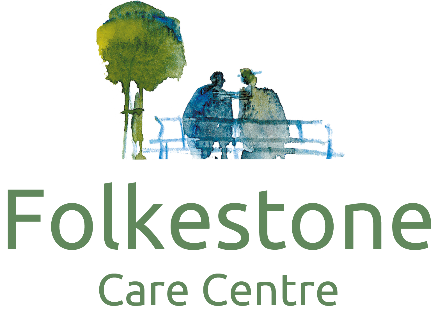 Host/HostessJob detailsSalary £9.50 an hourJob typeFull-timePart-timePermanentBenefitsDiscounted or free foodOn-site parkingJob DescriptionReporting to the Head Chef/Chef the Kitchen Assistant is responsible for supporting the Head Chef/Chef to provide high quality of food service within the home.The Host will be part of the catering team ensuring the highest standards are achieved to meet the needs to the residents.Support the Head Chef/Chef to ensure the catering services and residential dining experience is of the highest standard and quality.Support the catering team in ensuring the nutritional content of the meals provided cater for the dietary needs of all residents.Ensure that all regulatory and statutory requirements are met and company policies and procedures are adhered toEnsure that the cleaning schedules are maintained according to company policies and procedures.Attend all Health and Safety, food hygiene and COSSH training updates as required by the company to ensure that safe practices are adhered to at all times.Assist the Head Chef/Chef with meal service to the residentsAssist the Head Chef with providing refreshments for the residents and guests to the home.Ensure the public areas such as dining rooms and café are clean and stocked appropriately.Work with the Head Chef/Chef to ensure there is sufficient crockery, cutlery and glassware in the home.Job Types: Full-time, Part-time, Temporary, PermanentSalary: £9.50Schedule:Day shiftExperience:Hospitality / Waitress: 1 year (preferred)